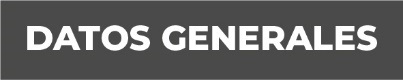 Nombre Atenea Espinoza AburtoGrado de Escolaridad Licenciatura en DerechoCédula Profesional  08792229Teléfono de Oficina 782 826 00 00 Ext 6021Correo Electrónico aespinoza@fiscaliaveracruz.gob.mxFormación Académica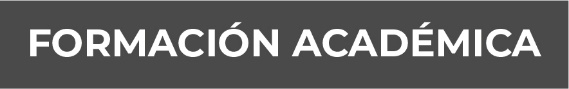 ESTUDIOS SUPERIORES.- UNIVERSIDAD  DEL DESARROLLO DEL ESTADO DE PUEBLA, CAMPUS ATEMPAN, PUEBLA, CON CLAVE 21MSU1066R DEL AÑO 2008 A 2012. MAESTRIA EN EL SISTEMA ACUSATORIO, CON ESPECIALIDAD EN DEFENSORIA EN EL SISTEMA PENAL ACUSATORIO Y LITIGACION ESTRATEGICA EN EL SISTEMA PENAL ACUSATORIO.Trayectoria Profesional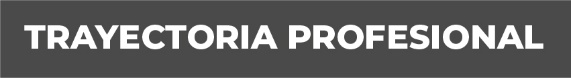 EN FECHA DIECISEIS DE MARZO DEL AÑO DOS MIL DIECIOCHO FUI NOMBRADA FISCAL PRIMERA EN LA UNIDAD INTEGRAL DEL XIII FISTRITO JUDICIAL EN HUATUSCO, VERACRUZEN FECHA DOS DE DICIEMBRE DEL AÑO DOS MIL DIECINUEVE FUI NOMBRADA FISCAL SEPTIMA DE LA  UNIDAD INTEGRAL DEL VII DISTRITO JUDICIAL EN POZA RICA ( EN DONDE ME ENCUENTRO ACTUALMENTE) Conocimiento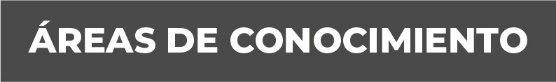 Derecho PenalDerecho Civil